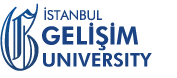 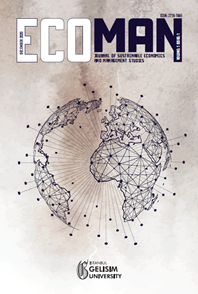                       Journal of Sustainable Economics                            and Management Studies                (ECOMAN)ISSN No: 2718-1065DECLARATION of ETHICAL RESPONSIBILITY and COPYRIGHT TRANSFER FORMTitle of Article……………………………………………………………………………………………………………………………………….Author (s)……………………………………………………………………………………………………………………………………………..The undersigned hereby agrees that  Journal of Sustainable Economics and Management Studies (ECOMAN) disclaims any responsibility or liability for the scientific content, results and interpretation of the submitted article. The undersigned author (s) warrants that the article  with publishing ethics, it is his/her own, original work and that it has neither been published previously nor currently being considered for publication elsewhere.Author hereby grants and assigns to Journal of Sustainable Economics and Management Studies the exclusive copyright of the cited article in the event the work is published therefore bears responsibility in the process leading to submission.With this agreement the copyright of the above article is transferred to Journal of Sustainable Economics and Management Studies that is commissioned for publication. All copies of part or all of the article made under any of the author rights shall include the appropriate bibliographic citation with a link to the final, published article in Journal of Sustainable Economics and Management Studies. In any stage of the scientific evaluation process, the Editor-in-Chief and deputy editors of the journal reserve a right to request revisions and corrections from the author (s) that may be subject to further refereeing and revising. This form must be signed by all authors whose names appear on the submission:                  Author’s name                                     Signature                              Date (dd/mm/yyyy)1 	………………………………………………		…………………………………….	…………………………………2	……………………………………………..		…………………………………….	…………………………………3	……………………………………………..		…………………………………….	…………………………………4 	………………………………………………		…………………………………….	…………………………………5	……………………………………………..		…………………………………….	…………………………………6	……………………………………………..		…………………………………….	………………………………… 7 	………………………………………………		…………………………………….	…………………………………8	……………………………………………..		…………………………………….	…………………………………9	……………………………………………..		…………………………………….	………………………………… * After approval, please upload the form via the "send article" section on https://dergiler.gelisim.edu.tr/index.php/ecoman/index web page. Please use an additional page if necessary.